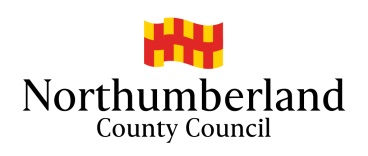 As discussed and agreed with me, my parents/carers and supporting professionals on: (date)This may have some slight differences to the original outcomes plan if interventions, resources and provision have been amended to meet evolving need.Date:Present: 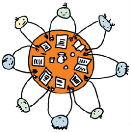 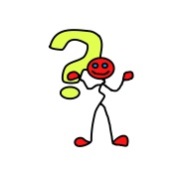 Choose the bubbles with words that explain what you think about school: Why did you pick those words?Can you think of more of your own?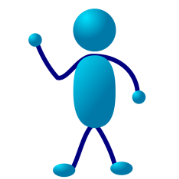 Please circle the emoji that best describes your feelings about school:Why did you circle that one?Please tell us how things are for your child now.  This information will be very helpful for us to be able to think about how best to support your child and move things forward for them. Please continue this on additional sheets if you need to.It would be useful if you could include:Things that are going well at home and at schoolWhat the challenges are at home and at schoolUpdates on health and well-being if relevantAny other information you think is important for your childRecommendations from my review held on: (date)Using the information from the review, go back to page 6, change to Cycle 2  and discuss and agree outcomes for the next cycle of assess, plan, do, review.  Please ensure that each new cycle is numbered and dated accordingly.Remember the ‘Golden Thread’People like and admire me because…I enjoy…These things are important to me …These things are not working well …It would be better if …In the future I would like:Short term …Long term …NameRelationship/RoleTimescale of involvement (current & historic with dates)Contact DetailsContext of InvolvementMy strengths and skillsWho is concerned?Outline of concernsMy concernsConcerns that my parents/carers have:Concerns that others have (e.g. my teachers, health professionals, social worker, other professionals etc):Summary of needs (include any relevant information on the areas of need):Health needs relating to SEND (if applicable):Social Care needs relating to SEND (if applicable):Long Term Outcome:Long Term Outcome:Long Term Outcome:Long Term Outcome:Long Term Outcome:Short Term Outcome (smaller steps)What needs to happen to help me to achieve this?Who will do it? / Who will advise us about it?How often? (duration and frequency)What resources will be required? (including costs)Long Term Outcome:Long Term Outcome:Long Term Outcome:Long Term Outcome:Long Term Outcome:Long Term Outcome:Long Term Outcome:Long Term Outcome:Long Term Outcome:Long Term Outcome:Long Term Outcome:Long Term Outcome:Long Term Outcome:Long Term Outcome:Long Term Outcome:Long Term Outcome:Long Term Outcome:Long Term Outcome:Long Term Outcome:Long Term Outcome:Long Term Outcome:Short Term Outcome (smaller steps)Add additional rows as requiredWhat needs to happen to help me to achieve this?Who will do it? / Who will advise us about it?How often? (duration and frequency)What resources will be required? (including costs)Evaluation of Impact – has the outcome been fully met? Has what we have done worked?Please highlight the boxes as follows:Green = outcome fully metAmber = making progress towards outcomeRed = no progress towards outcomeLong Term Outcome:Long Term Outcome:Long Term Outcome:Long Term Outcome:Long Term Outcome:Long Term Outcome:Long Term Outcome:Long Term Outcome:Long Term Outcome:Long Term Outcome:Long Term Outcome:Long Term Outcome:Long Term Outcome:Long Term Outcome:Long Term Outcome:Long Term Outcome:Long Term Outcome:Long Term Outcome:What will we do next?What is working?What needs to change?What is not working?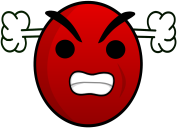 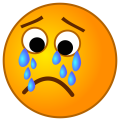 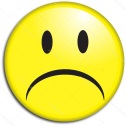 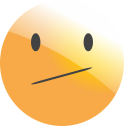 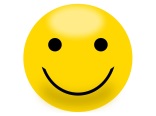 54321In line with the SEND Code of Practice (2015) and the NCC graduated approach guidance, the child or young person:Please indicate (mark one box only)Dates1. Requires no additional support but will continue to be monitored.Closure date:2. Has needs that can currently be met at SEN Support Profile/Passport Stage and a new Profile/Passport will be drawn up and reviewed regularly.Date of next review:3. Has needs that can currently be met with a  SEN Support Plan and a new plan with new outcomes will be drawn upDate of next review:4. Has needs that require additional advice or support (if so, from whom?) which will be specified in a new plan with new outcomesDate referral discussed:Date referral made:Date external involvement began:Date of next review:5. Requires a Consideration of Statutory Assessment (COSA) as evidenced through at least 2 cycles of assess-plan-do-review.Date request submitted:Child or young personChild or young personParent/Carer of child or young personParent/Carer of child or young personI understand why the SEN Support Plan is being completed and my role within it.YesNoYesNoI understand that the school/setting will store and retain copies of the plan in line with their own policies and practices which will be GDPR compliant. YesNoYesNoI have had the reasons for information sharing and information storage explained to me and I agree to the sharing of information with Children’s Services practitioners and the services discussed.YesNoYesNoYoung Person                                                                          Signature:                                                                                                                                                Date:                                                                                          Name:                   Parent/Carer                                                                           Signature:                                                                                                                                                Date:                                                                                         Name:                Person co-ordinating the plan                                           Signature:                                                                                                                                                Date:                                                                                      Name:               